 Program Board AgendaAssociated Students 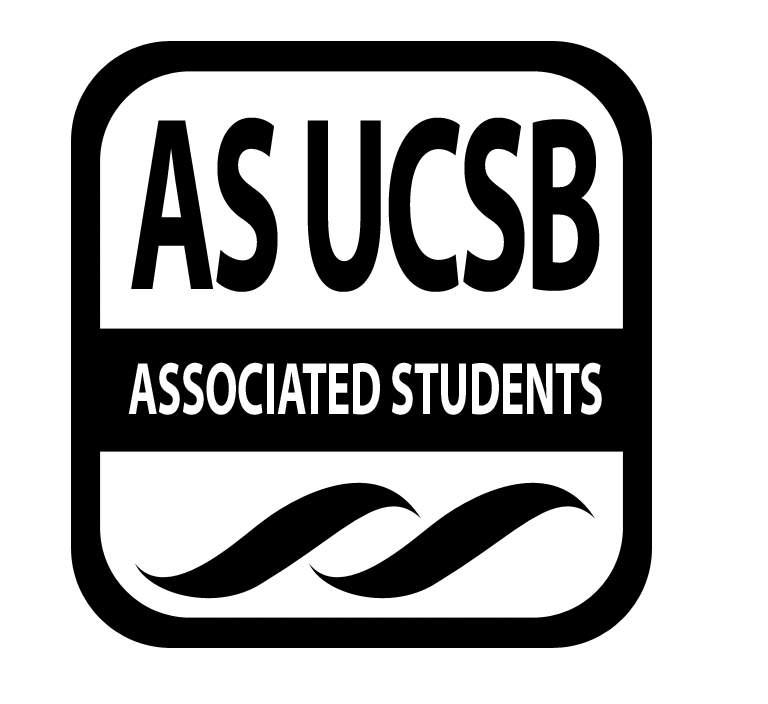 February 22th, 2016, 5:00PM SB Harbor RoomCALL TO ORDER: A. MEETING BUSINESSRoll Call 5:02Acceptance of Excused Absences and Proxies MOTION/SECOND: Wes/TarushMotion language: Motion to excuse Kim, Ernie, Brendan, and Tarush’s early departure, Sara and Michael’s lateness and Menelik’s absence.ACTION: Vote: Consent 17 Present.B. ACCEPTANCE of AGENDA/CHANGES to AGENDAMOTION/SECOND: Wes/BurrowMotion language: Motion to approve the agenda as amended.ACTION: Vote: Consent 18 PresentC. ACCEPTANCE of ACTION SUMMARY/MINUTES of 2/8MOTION/SECOND: Nick/WesMotion language: Motion to approve the minutes from February 8th.ACTION: Vote: Consent 18 Present.D. PUBLIC FORUMIVCRCSpeaker: I put on a show under First Friday’s called the “Night Show” included IV and UCSB students and those in the hip-hop association club. This is my attempt to reboot this event. I do involve instant classic’s artists, as the headliners at least. Asking for security for the event and things like stage, lighting and power since it is an outdoor event.Chrystal: We mostly provide production and event staff is for co-sponsorships. We need information like time, place, and things like that.Speaker: I was thinking the first week of March but then decided to reschedule it to the first weekend of Spring.Chrystal: We have the Warm Up, which is a really big show so if it is that weekend we won’t be able to help you. If you reschedule it then let us know.Speaker: Okay I will come back.Chrystal: Sounds good, our last meeting for this quarter is next week.Pride Concert- 4/8Speaker: We are part of the pride Committee. This year our Pride week is April 4th to the 8th. We are trying to build a place for queer and trans people on our campus. The concert will be Friday, April 8th.  We have contacted many people to perform. I am here for production and event staff. Hopefully 6 to 8 folks. We would really appreciate your support.Chrystal: Which park is it again?Speaker: People’s Park.Chrystal: Matt, how many would you need?Michael: These people are bigger performers.Matt: Yeah, so like 8 to 10.Speaker: We have everything else pretty much figured out including insurance. We have 2 confirmed artists so far.Chrystal: Do you have times?Speaker: We are looking at 5 to Midnight.Michael: Will your first artist be on at 5p.m.?Speaker: We are going to have student performers as well.Kim: Is this a ticketed event?Speaker: No.E. ANNOUNCEMENTSF. WEEK IN REVIEW1. Movie: Pan’s Labyrinth- 2/9Sydney: It’s a good movie. We had 64 people at the first showing, and 103 people at the second. A lot of people told me how they appreciated me bringing this film. 2. Valentines Day Photos- 2/10 & 2/11Tarush: It went well. I’m glad we brought the price down. I know a lot of people really liked the backgrounds I made. I would say almost 1,000 people for the 2 days combined, busier on the second day. No one didn’t get a picture, which was really cool. 3. Advanced Movie Screening- Deadpool- 2/10Sydney: This was really really awesome. The line for tickets went really smoothly and fast. At the first showing, at the second showing. We were giving out 50 comp tickets to the ladies who brought the movie. They were supposed to be there at 7, didn’t show up until 7:30 so we had to hold the doors. I overheard one girl who purposely gave them extra tickets so it was good we marked ours on the back. Security from Fox were really great. The photo backdrop was good, a lot of people took pictures with it. People really enjoyed it and were excited to get their tickets back at the end for a keepsake.Chrystal: We should do our own event screenings. Thank you MD for stamping the back of the tickets, that was a good call. But overall sick movie.4. Acapella Concert- 2/13Michael: Had to split up my team. Their needs were minimal. Turned out great.5. ABC Co- Sponsorships- 2/12- 2/14Matt: Everyone had an awesome time. It was packed.  6. Movie: Creed- 2/16Sydney: 77 people at the first showing, 109 people at the second, which was a pretty good turn out. I wonder if we changed the date if it would have brought more. It went pretty well.7. Gio’s Open Mic Night- 2/17Ernie: It was really fun. We had about 25 people show up. Next time maybe tell people they have a shorter time at the beginning because towards the end people only had a few minutes left. We ended up saving some money on pizza too.Wes: I stopped by and I think that because it was indoors people were more engaged in the event than usual when people are hanging outside in the back.Travis: I agree. I think it was easier to set up and the place went quiet when people performed because people were all indoors which was cool.Nick: Putting it indoors may take it away from the “passer-bys” so I think that could be an attendance problem.Bo: A lot of people came up and asked when the next one was so maybe we should try for doing 2 next quarter.Ernie: There were about 80 to 120 people throughout the night.Travis: As far as the pizza goes, I think the smaller pizza pieces were better because people only took as much as they needed.Chrystal: I think we could lower the budget for next quarter because we never spend as much as we budget on pizza.9. Storke Show: Rebel Shakedown- 2/17 (canceled)Bret: It got rained out. I will be rescheduling them.10. ILoveMakonnen- 2/18Bo: Thank you everyone for your hard work. We ordered a reserved spot for 4:30 and it was there at 4:30, at 6:30 we went to check on it and it was gone.  Luckily we had their contact information.  About 10 minutes before doors we found out the scanners were not working at all. Our solution was to take people’s entire tickets so they couldn’t pass them off. MD: The hotspots were unplugged from 2 different places, the power and the machine. We don’t know who did it. They had a printer replaced so maybe it was them not knowing what it was and just unplugging it. Chrystal: Can we make sure the Wednesday before the show that the scanners are working? All 8 to 10 of them, and that it’s the right venue and event.Bo: Volunteers put up with a lot of things so thank you so much to them. Our opener got on at 9:00, I think 15 minutes into that our will call tickets were stolen.Nick: Because there were so many of them, we kept them in a binder. I had one and my co-worker had one. As I was filing through to find someone else’s ticket, someone came up and reached in and took the binder from me. I was able to recognize him so he was tracked down and the cops were involved. I’m not sure what happened to the tickets?Levine: The cops took them as evidence.Nick: Okay. After that, because half of the will call tickets were stolen, we stamped people after checking that they had purchased a ticket online. It was sketchy at first but we made sure there was clear communication at the door. I’m not sure how to improve upon that but I guess just make sure be aware how close the tickets are to the people waiting on the other side of the window.Bo: By the time the opener finished almost everyone was in. When Makonnen was about to go on, they were trying to use the restroom upstairs that was currently being serviced which isn’t supposed to happen at that time. Jill is making a report about it.  There was one incident where the police took one attendee outside for fighting. We had 3 more cops come through with flashlights. I wasn’t sure why there needed to be 5 of them for one incident.Bo: I have not gotten the bill for them yet. MD: There were 8 arrests.Bo: There were a few cases of people trying to sneak in through the hallway. Aside from that, the tour manager and whole crew were super nice and easy to work with which was super helpful. Haley: Bo did a good job when we didn’t know that Makonnen was going on late, Bo texted us which was good because we were starting to bring press in.Ernie: Good show. I heard about 25 people were kicked out though.Burrow: A big thing we experienced was communication in general. Obviously with the tickets, I don’t know how well it was communicated to us about the stamps and how it was going to happen.  We had never experienced it before but I think for next time if that happens again we will be better prepared. Also, new radios are worth looking into. As far as security, I think it would be good to have the event coordinator walk through to make sure everything is secure. It was eye opening to me when Bo and I went to the police and they gave us attitude. We hired them but obviously there’s a fine line between what we are trying to do and what they are enforcing, I’m still not sure how to handle it.Chrystal: I agree that the police were overly aggressive. It was really eye-opening like Burrow said. I think a post event is definitely needed. We have talked about better communication at shows between us and the police so we should work on that. It was a little extreme. Ticket office should publicize when will call will be open and when we will be closed. Kim: It was on Facebook.Haley: Just not when it closed.Shahar: With the situation we couldn’t print tickets, and the stamp was a little difficult with re-entrances. People would fight with us on that and tried showing their ID’s. With the police officer who stepped in, I didn’t know when it was my place to say that I was just checking for a ticket confirmation. He sort of just stepped in. Chrystal: Yeah, minimal police involvement is the goal at every show. I think you can step in and say that we were just conversing but at that point he would probably tell you to go somewhere else which is what my problem is because you are then not allowed to try to handle the situation.Matt: Someone bailed right before the show for event staff so having extra event staff would be helpful. It’s difficult to walk around when it’s sold out and keep an eye out with one person, 2 would make it a lot better. When it’s a sold out crowd, when you see someone who is going to get in trouble let us know because Miller is awesome and we can get them out before the police get involved. So just keep an eye out. We did give people a chance to leave first but they said no so they were the ones who, later on, got arrested.MD: If the police pull someone outside we can’t really interfere because you don’t know what the situation is. You can watch, if you want to be a witness if you think something may happen, but you can’t interfere. At the door, because a lot of arrests were happening, I can see why they would not want anyone who was drinking too much to get inside. It was their job to do, we can’t interfere, and they have authority over it all. It doesn’t mean we can’t have a post event though. I also think people may have acted up because of the situation with the tickets. Also, the ticket office was not looking up to double check people actually bought tickets and when people bought the ticket off of another person people at the ticket office were telling people it didn’t matter whose name was on the tickets.Nick: Yeah I tried to have them do that, but the manager seemed to think it wasn’t going to work. My idea was to actually look through the system to see if anything came up with their ID’s.MD: Tickets weren’t matching ID’s so there was a lot of confusion at the door. Also, I didn’t approve of the stamp idea but they said I did and happened anyways. And initially they were stamping but not taking the tickets so people were giving their ticket to other people. One more thing about production area, only people who are working on production should be there. If they aren’t working, even if it’s your crew, they can’t be there.Michael : Did you get a report for the arrests?MD: Some was fighting some was drunk.Kim: Maybe make a graphic saying to use substances safely and that there will be police there. I know Makkonen was using parascope and I think we should use that on some of our shows.Haley: If an event sold out I think we should be able to transfer tickets. People should know what they are getting into if that’s the case. In regards to the number of people kicked out and arrests, I heard people say they were scared to come to the event because they didn’t want to get in trouble.Chrystal: I think we should make a banner for that, safe substance use.Wes: It would be great if Chrystal didn’t do hospitality so she could help with other things.Bret: I think as long as the ticket limits are in place for students or general, I think we should allow transfer of tickets because things come up. I don’t think it should negatively affect them.Ernie: If we could co-sponsor with Life of the Party I think that would be a good idea.Brendan: I think there are some students who buy tickets with the intention of selling it to make a profit so it would be good to find a way to manage that.11. Dance Marathon- 2/20Travis: There were some communication issues with the people running the event. They thought we were providing a projector and screen.Chrystal: Yes, I had talked to someone before and told them we don’t provide that.Travis: I also was not informed until we were there that they had DJ’s and bands performing. There was a lot of scrambling so get a list next time. Also, in the future maybe have a say in where they put the stage because we had to use all of our extensions for where they had it positioned because it was not near any outlets. Michael: I was connected with them but the only information they asked for me was what time we were showing up and all we knew was that there was going to be a DJ. I assumed it was going to be the same as last year which was my fault. 12. Storke Show: Garden Echo- 2/22Bret: It was good. I enjoyed it. They were nice. They got there early. Only thing was one of the outlets wasn’t working at Storke.Timmy: I called Jim who is in charge of electricity and couldn’t get ahold of him.Michael: I will call the electrician to get it fixed but use the other for now.G. PREVIEW OF THE WEEK Movie: The Danish Girl- 2/23Sydney: 6:30 I have Michael, Levine, Tarush, and Sophia, and 9:30 Bret, Chrystal, Blanca, Wes, and Ernie. Please poster tomorrow. Free Zodo’s Nowling Night- 2/25Shahar: This Thursday. We have 12 lanes. I was thinking to get a phone number from each group and then if they don’t show up within 5 minutes we skip them. In terms of checking ID’s and shoes, how do we tell the people at the shoe area that they are free? Bo: Maybe we mark their hands?Chrystal: I think we escorted them.Sharhar: I need 6 to 10 people, call time is Thursday at 8. Okay, Tarush, Blanca, Bo, Nick, Sophia, Kim and maybe Wes.Wes: I will let you know by tomorrow.Chrystal: Should be fun, people are excited.H. OLD BUSINESS	1. XLevine: We usually don’t spend more than $X on a headliner so we talked about reallocating some more money to that. They do require a LED video wall. We talked about that as a separate thing and we came to the consensus of yes. I am still waiting for a formal quote. It would be another $X. We could do one side screen to save some money. Burrow: So what are we discussing here?Levine: Let’s start with the artist. I don’t have a formal quote for the screen yet.Chrystal: You would be passing to spend $X on the artist.Burrow: I think it’s a good idea. I think it’s a really good option and the headliner is the first person people look for on the list. I think even with the budget, I think its feasible to still do 5 spots with our budget.Wes: I agree with Burrow.Tarush: I thought the reason we should go with it is because our other options weren’t as huge.Shahar: I think it is worth it and the student body really wants them. I also agree with Burrow and think we can still have 5 artists.Sophia: Maximum $X.Bo: I think headliner is the most important spot so we should go big on it.Travis: I just wanted to confirm that if we say no to the video wall they don’t take the offer?Chrystal: Yes. We don’t even know if they will take our offer at $X with it yet.Ernie: I did want to acknowledge that we are jumping through a lot of loops for one artist, I would love it if we could get them but just something I was thinking.Michael: I can’t say the wall would be for sure used by the other artists, but I would think so. Chrystal: I have had a lot of people come up and ask if X was going to be performing so if we do this we do not have money for someone like that to come. Who wants to reallocate $X to the headliner? Okay (14) and who says no? Okay (6). We are reallocating. It isn’t definite so if it does not happen the money will go back for the second spot. This is very specific to the artist. Chrystal: Who wants the video screen/wall? A lot of things will have to change for Travis and Michael. We don’t even know how much it is. Levine: I would say around $X. Chrystal: We would have to pass money around that too. If someone could get an exact number?Michael: I will have a quote tomorrow.Shahar: How would that play into the co-sponsorship?Chrystal: They would just have one screen.Bret: Couldn’t we just have that same graphic on the video wall in between sets?Michael: It all depends on the wall. I don’t have enough information on it yet. MD: It would be difficult. I. NEW BUSINESS1. Global InheritanceChrystal: Everyone check your email.Levine: One of the organizations I have talked about with doing something for Extravaganza. They idea was to educate people on conserving water. They would have an info tent and they also have packages. 25 rain barrels would be there, it would serve as an art installation as well. It looks really really cool and just draws you in and they come and talk to you about it. They would also have an oasis water bar where you can sample different types of recycled water. I think it would be fun to have an extra booth with activities. For the day I have April 4th, 5th and 6th. I am still waiting for the availability from Grace.Ernie: That’s pride week.Levine: It would be just one of those days. I was also thinking of adding a musical aspect to it. I was thinking of talking to Bret to maybe have a Storke Show as well.Ernie: Storke may already be reserved on Wednesday for a rally.Sydney: I think it’s really cool. I think it would also be cool to have an environmental film later that day. I know the Polluck theatre does them and they are really popular. And people should know about this because it’s a really relevant cause.Wes: This is a super cool event with a great message but it does seem like a lot of money.  Levine: You’re talking about package 3?Wes: Yes. With the losses we take it’s more than 2 Hub show losses. I do like package 2 a little more.Bret: I would be pro package 2 too.Levine: I think the art installations are a really cool idea and really brings people in.Shahar: I think this is really cool. I like package 3 because if we are advertising it and there’s only 8 rain barrels, then personally I probably wouldn’t show up. I like the engaging part.Bo: I think there are a lot of environmentally conscious people here so it would be a cool event. I think the oasis bar would be really cool so I like package 3.Wes: We could get with environmentally oriented groups to help with it.Chrystal: We will vote on this but Alex contact Costal Fund and EAB about a collaboration.2. Spring Films LineupSydney: I sent out a provisional lineup for Spring. We would not have a movie week 1 and 10, just like this quarter. I would like throwback suggestions. Dreamer v. Dreamer Debate- 3/2Ernie: They would be talking about the current elections from an undocumented standpoint. I contacted a few artists.  It would be Wednesday, the entire thing is a performance. They are asking for $X but I am going to start at half of that. I would want a half board event. Sydney: What venue is this at?Ernie: IV theatre 1.Nick: I think it’s a really cool and unique event.Sydney: I think it’s a hot topic. Ernie: X’s work is actually studied a lot in the Chicano studies department so I want to inform them too.Sydney: I think maybe ending at $X would be better so we could get something going. Chrystal: This is for both people?Ernie: This is for all 3. I feel like I could get it for half their price. Matt: Do you need event staff?Ernie: If it’s a half board event would I need it?Chrystal: Probably not. Pub would need to really push this.Advance Pre-Screening Sydney: I got that contact from UCR and today she emailed me saying she had something for me. I wanted to talk about dates with you guys. I was thinking week 1?Chrystal: I wouldn’t do it week 1. What’s week 3?Sydney: I could do week 3, I was thinking week 2? Okay, I am saying April 6th at 8:00 p.m. I am really excited that she reached out to me and now we have a new studio to work with.J. ACTION ITEMS1. Extravaganza MOTION/SECOND: Levine/BoMotion language: Motion to pass up to $110,000 for this specific headliner for Extravaganza out of the Talent portion of the Extravaganza budget.ACTION: Vote: Consent 16 Present.Staff/Advisor Instruction/Request: Insert if ApplicableResponsible for Follow-through: Additional approval required:K. FINANCIAL ACTION ITEMS1. Global InheritanceMOTION/SECOND: Levine/BurrowMotion language: Motion to $8,460 for the Global Inheritance event, and going to Costal Fund and EAB for co-sponsorships opportunities.ACTION: Vote: Consent 16 PresentStaff/Advisor Instruction/Request: Insert if ApplicableResponsible for Follow-through: Additional approval required:2. Spring Films LineupMOTION/SECOND: Sydney/BoMotion language: Motion to pass $15,275 for spring films line up.ACTION: Vote: Consent 16 PresentStaff/Advisor Instruction/Request: Insert if ApplicableResponsible for Follow-through: Additional approval required: 3. Dreamer v. Dreamer- 3/2 MOTION/SECOND: Ernie/BoMotion language: Motion to pass $5,000 for the Dreamer vs. Dreamer event starting and ending at $4,500.ACTION: Vote: Consent 16 PresentStaff/Advisor Instruction/Request: Insert if ApplicableResponsible for Follow-through: Additional approval required: 4. IVCRC  MOTION/SECOND: Bo/TravisMotion language: Motion to table IVCRC until next week.ACTION: Vote: Consent 16 PresentStaff/Advisor Instruction/Request: Insert if ApplicableResponsible for Follow-through: Additional approval required: 5. Pride ConcertMOTION/SECOND: Michael/TravisMotion language: Motion to pass $1,510 for the Pride Concert on April 8th.ACTION: Vote: Consent 16 PresentStaff/Advisor Instruction/Request: Insert if ApplicableResponsible for Follow-through: Additional approval required: L. REPORTSThursday Page/SlidesThe Marilyn Report – For the calendar, we normally co sponsor the take back the night event. It’s set for April 14th. Bookstore is having a 29%  off sale on February 29th. On Friday, after Makonnen, there was a lot of food left on the Receptionist desk it was very unprofessional for them to have to work there. Throw away your trash. There are 2 meetings left until the Warm Up. I think 8 meetings left for the year. If there is stuff we need to talk about we need to start talking about it.The Commissioner's Report –  I’m excited for 1 on 1’s. I am putting 20 minutes for each. There is a lot I have on my mind. Deputy Commissioner’s Report –  Since Chrystal is busy I am making it my personal project for all of you to send me your training manuals. They don’t need to be completed by the end of the quarter but I do need to see progress. A Microsoft Word document.Coordinators’ ReportsAlex Levine- Super excited to move forward with the Global Inheritance thing. I am hoping for the best with X.Bo – Please poster.Ernesto- We have a show confirmed for the 7th in the Hub. I will not be there, I apologize. I am actually performing in the drag show. I will send pictures. It has been fun doing a lot of outreach to the cultural groups. Haley- Posters should be in the office tomorrow.Kimberly- Matthew- Michael- I’ve been listening to the life of Pablo and I hope you are all too.Nicholas- Shahar- Excited for bowling on Thursday.Sophia- Ernie let me know if you get that confirmed for next week so I can start on that. I got business cards so let me know. Sydney- Please invite your friends to the Danish Girl and poster.Tarush - Assistants’ ReportsAlex Burrow- Timmy- Blanca- Bret- Travis- Senate LiaisonsSara Maroofi-Kelly Pearman-RHA LiaisonMenelik Dagnachew- ADJOURNMENT : 7:38NameNote: absent (excused/not excused)arrived late (time)departed early (time)proxy (full name)NameNote:absent (excused/not excused)arrived late (time)departed early (time)proxy (full name)Note:absent (excused/not excused)arrived late (time)departed early (time)proxy (full name)Alex BurrowPresentNicholas BalestrieriPresentPresentAlex LevinePresentRobert “Bo” WolfePresentPresentTimmy LinetskyPresentShahar RodaPresentPresentBlanca YanezPresentSophia BarkhudarovaPresentPresentBret RodriguezPresentSyndey WiklundPresentPresentChrystal AndersonPresentTarush MohantiTarush MohantiPresentErnesto PinaPresentTravis ThayerTravis ThayerLateHaley SchroederPresentWesley ClarkWesley ClarkPresentKimberly GoodwinPresentSara MaroofiSara MaroofiLate ExcusedMatthew NunesLateKelly PearmanKelly PearmanLateMichael De MariaLateMenelik DagnachewMenelik DagnachewAbsent excusedBrendanPresent